Table 1 The fundamental network topology concepts of key modules in Tibetan pig and Rongchang pig tissuesTable 2 Pathways that are only significantly enriched in Tibetan pig tissue modulesTable 3 Hub gene information of key modules in Tibetan pigs and Rongchang pigsNote:* “Num of overlapping hubs” is the number of overlapping hub genes detected by Tibetan pigs and Rongchang pigs in the same tissue module.Table 4 Detailed information of gene regulatory networks in six tissues of Tibetan pigsTable 5  Motif information in regulatory networks of six tissues in Tibetan pigsNote:* “Z” and “P” in the table are the Z score and p-value calculated by mfinder1.2 software for each motif.Table 6 The top 25% of  genes in the Tibetan pig lung gene regulatory networkNote:* There are 4 types of genes, including “Hub&TF”, “Hub”, “TF” and “TG”. Among them, type “Hub & TF” represents that the gene is both TF and hub genes. Type “Hub” represents that the gene is a hub gene, and type “TF” represents that the gene is TF. Type “TG” means that the gene is neither hub nor TF, but only a target gene of TF.Table 7 The motifs formed between the “KLF4-EGR1-BCL6B” triad and its regulatory genes in the lungPig breedTissueKey moduleDensityMean cluster coefficientCentralizationHeterogeneityTibetan pigMuscleM10.030.260.101.12Tibetan pigLiverM50.050.210.131.10Tibetan pigHeartM20.030.140.090.91Tibetan pigSpleenM90.120.280.170.80Tibetan pigKidenyM200.050.170.110.84Tibetan pigLungM220.030.130.080.82RongchangMuscleM140.050.180.121.01RongchangLiverM80.050.200.131.08RongchangHeartM210.050.180.110.97RongchangSpleenM30.080.220.140.81RongchangKidenyM130.070.200.140.83RongchangLungM10.050.170.100.76TissueCategoryGO/KEGG IDTermp-valueBenjaminiMuscleCellular ComponentsGO:0031595Nuclear proteasome complex1.02E-043.97E-03MuscleCellular ComponentsGO:0008540Proteasome regulatory particle, base subcomplex4.61E-041.02E-02MuscleKEGG_Pathwayssc03050Proteasome7.28E-063.15E-04MuscleKEGG_Pathwayssc01200Carbon metabolism2.70E-046.64E-03MuscleKEGG_Pathwayssc04152AMPK signaling pathway6.39E-041.38E-02MuscleKEGG_Pathwayssc04261Adrenergic signaling in cardiomyocytes1.28E-032.18E-02MuscleKEGG_Pathwayssc04931Insulin resistance2.35E-033.64E-02MuscleKEGG_Pathwayssc05169Epstein-Barr virus infection2.60E-033.69E-02MuscleKEGG_Pathwayssc04722Neurotrophin signaling pathway3.16E-033.83E-02MuscleKEGG_Pathwayssc04921Oxytocin signaling pathway3.15E-034.11E-02HeartKEGG_Pathwayssc05412Arrhythmogenic right ventricular cardiomyopathy (ARVC)1.36E-041.85E-02SpleenBiological ProgressesGO:0006412Translation1.18E-176.86E-15SpleenBiological ProgressesGO:0001731Formation of translation preinitiation complex4.56E-051.32E-02SpleenBiological ProgressesGO:0006446Regulation of translational initiation9.43E-051.81E-02SpleenCellular ComponentsGO:0022627Cytosolic small ribosomal subunit3.57E-196.49E-17SpleenCellular ComponentsGO:0022625Cytosolic large ribosomal subunit1.48E-098.99E-08SpleenCellular ComponentsGO:0016282Cukaryotic 43S preinitiation complex4.96E-061.29E-04SpleenCellular ComponentsGO:0033290Eukaryotic 48S preinitiation complex7.72E-061.76E-04SpleenCellular ComponentsGO:0005852Eukaryotic translation initiation factor 3 complex1.08E-042.17E-03SpleenCellular ComponentsGO:0005683U7 snRNP1.56E-032.35E-02SpleenCellular ComponentsGO:0042105Alpha-beta T cell receptor complex1.56E-032.35E-02SpleenMolecular FunctionGO:0003735Structural constituent of ribosome9.11E-211.59E-18SpleenMolecular FunctionGO:0003743Translation initiation factor activity1.65E-049.59E-03SpleenKEGG_Pathwayssc03010Ribosome2.54E-214.10E-19LungKEGG_Pathwayssc04510Focal adhesion2.45E-073.69E-05LungKEGG_Pathwayssc04512ECM-receptor interaction3.95E-062.98E-04LungKEGG_Pathwayssc04151PI3K-Akt signaling pathway4.93E-049.26E-03LungKEGG_Pathwayssc04350TGF-beta signaling pathway1.20E-031.80E-02Pig breedTissueNum of hubsNum of overlapping hubs* Num of hub(TSI>0.9)Num of TFs in hubTibetan pigMuscle2322111Tibetan pigLiver4120300Tibetan pigHeart20281Tibetan pigSpleen406201Tibetan pigKideny8145261Tibetan pigLung32086RongchangMuscle6122257RongchangLiver3920300RongchangHeart26230RongchangSpleen1236013RongchangKideny6845260RongchangLung14010TissueNum of TFsNum of TF target genesNum of hub regulated by TFsNum of miRNAsNum of miRNAs target genesNum of hub regulated by  miRNAs Muscle949178121Liver373351Heart1137381Spleen35533241Kidney3434135Lung16118316123MotifNameMuscleMuscleMuscleLiverLiverLiverHeartHeartHeartSpleenSpleenSpleenKidneyKidneyKidneyLungLungLungMotifNameCountsZ*P*CountsZPCountsZPCountsZPCountsZ-PCountsZP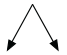 V-out378-5.291.0021-0.790.9267-2.180.990-1.00431.580.055160-8.941.00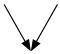 V-in240.460.380-1.000-1.000-1.000-1.0018-3.691.00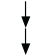 3-Chain21-0.050.570-1.000-1.000-1.00209-1.970.96133-2.761.00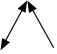 Mutual in408-2.120.98145-0.080.6184-2.180.990-1.000-1.00380-7.701.00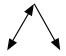 Mutual out9021.640.05260.410.390-1.000-1.000-1.003152-0.890.82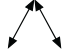 Mtual V4363-12.931.002094-45.361.00232-3.140.998623-23.861.000-1.003098-15.011.00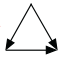 FFL3-0.140.590-1.000-1.000-1.00469-1.500.811352.51<1E-4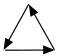 3-Loop0-1.000-1.000-1.000-1.0029452-28.231.000-0.011.00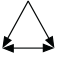 Regulated mutual1405.47<1E-430.790.32212.181.000-1.000-1.008109.34<1E-4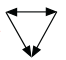 Regulating mutual9-0.360.710-1.000-1.000-1.000-1.00882.67<1E-4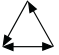 Mutual and 3-Chian40.160.400-1.000-1.000-1.004-1.580.98281.880.03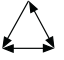 Semi clique309-1.680.959-0.410.760-1.000-1.00651.970.04382-2.110.98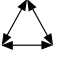 Clique233316.14<1E-41076945.80<1E-45893.140.011127623.86<1E-44871728.52<1E-4130815.15<1E-4RankingGeneFull nameType(Hub/TF)*Snode1KLF4Kruppel like factor 4Hub & TF0.44852BCL6BBCL6B transcription repressorHub & TF0.35063EGR1Early growth response 1Hub & TF0.31844TBX3T-box 3TF0.18855EPAS1Endothelial PAS domain protein 1Hub & TF0.17896SMAD6SMAD family member 6Hub & TF0.15167MAFFMAF bZIP transcription factor FTF0.11898CCN1Cellular communication network factor 1Hub0.08149GJA5Gap junction protein, alpha 5Hub0.078410JUNBJunB proto-oncogene, AP-1 transcription factor subunit TF0.074411CALCRLCalcitonin receptor like receptorHub0.071212FOSFos proto-oncogene, AP-1 transcription factor subunitTF0.070713JCADJunctional cadherin 5 associatedHub0.070514MRC2Mannose receptor C type 2Hub0.068315PECAM1Platelet and endothelial cell adhesion molecule 1Hub0.064616TJP1Tight junction protein 1Hub0.064517CD93CD93 molecule Hub0.063618LHFPL6LHFPL tetraspan subfamily member 6TG0.061119COL16A1Collagen, type XVI, alpha 1Hub0.058820PTPRBProtein tyrosine phosphatase receptor type BHub0.057021SMAD7SMAD family member 7 Hub0.055622MCAMMelanoma cell adhesion moleculeHub0.054023HYAL2Hyaluronidase 2Hub0.052524SLIT2Slit guidance ligand 2Hub0.051525HSPA12BHeat shock protein family A (Hsp70) member 12BHub0.049526PPP1R15AProtein phosphatase 1, regulatory subunit 15AHub0.046427EHD2EH domain containing 2Hub0.046128PHLDA2Pleckstrin homology like domain family A member 2Hub0.045129KANK3KN motif and ankyrin repeat domains 3Hub0.044230MMP23BMatrix metallopeptidase 23BHub0.039431LOXL1Lysyl oxidase like 1Hub0.033332TBX2T-box 2TF0.025133FAM171A1Family with sequence similarity 171 member A1Hub0.025034KDRKinase insert domain receptorHub0.021235MYO1CMyosin IC Hub0.021136ATOH8Atonal bHLH transcription factor 8TF0.019337AGRNAgrinHub0.017838NPC2NPC intracellular cholesterol transporter 2TG0.016939PLAC9Placenta associated 9TG0.016340SLC9A3R2SLC9A3 regulator 2TG0.0157Motif typeNameNum of Transitive tripletsMotifSmotifRankingRegulating mutual2KLF4-EGR1-BCL6B1.16951Regulating mutual2KLF4-EGR1-EPAS11.07662Regulating mutual2KLF4-EGR1-CCN11.012913Regulating mutual2KLF4-EGR1-SMAD61.007316Regulating mutual2KLF4-EGR1-MMP23B0.954443Regulating mutual2KLF4-EGR1-ATOH80.929365Regulating mutual2KLF4-EGR1-SMAD70.903197Regulating mutual2KLF4-EGR1-KDR0.902598Regulated mutual2KLF4-SMAD6-BCL6B1.010815FFL1KLF4-BCL6B-EPAS11.07173FFL1KLF4-BCL6B-CCN11.02129FFL1EGR1-BCL6B-EPAS11.000619FFL1KLF4-BCL6B-ATOH80.946350FFL1KLF4-EPAS1-SMAD60.942355FFL1KLF4-BCL6B-KDR0.919977FFL1EGR1-BCL6B-CCN10.912587FFL1KLF4-EPAS1-MMP23B0.8839117FFL1EGR1-EPAS1-SMAD60.8806121